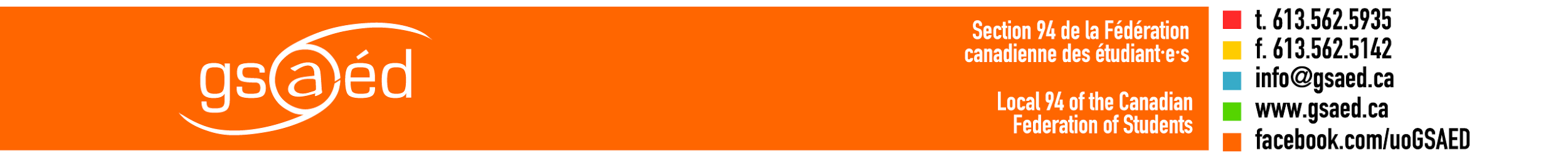 DEPARTMENTAL ASSOCIATION REGISTRATION 2021-2022Date: (DD/MM/YYYY)  __________________ –   Next elections (end of mandate) : ___________________ (DD/MM/YYYY)   Please print clearlyThe GSAÉD needs the following information (clearly written) to disburse the money to which your Association is entitled:Name of the Association: Association's website:  Office location/address on campus: Association's email (will be posted on GSAÉD's website): Contact person's name (will be posted on GSAÉD's website): GSAÉD BOD Representative seating as an elected student at GSAÉD monthly meetings: CUPE Steward: 					* Steward email: This information will be shared with CUPE 2626 if provided.Executive of the AssociationA minimum of two graduate students' names is requiredEach departmental association must have two executive members with signing authority to their bank account: ___________________________________		2)  ____________________________________Constitution of the AssociationDoes your Association possess a constitution? Yes ________ No_________If not, one should be written as soon as possible and sent to the GSAÉD office.PositionNameEmailPhone